								Tarasafe Plus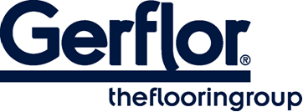 O TARASAFE PLUS é um revestimento de pavimento vinílico de segurança antiderrapante com uma camada de desgaste em PVC e partículas de vidro mineral profundamente incorporadas (patenteado). Tem uma espessura de 2,5 mm para uma maior durabilidade.É reforçado por uma grelha de fibra de vidro e está disponível em formato de folha. É uma solução ideal para aplicações de tráfego intenso em que é necessária resistência ao deslizamento, durabilidade, higiene e fácil manutenção..TARASAFE PLUS incorpora um suporte têxtil para uma melhor aderência em zonas húmidas. Ajuda a reduzir a telegrafia.É adequado para a maioria das áreas comerciais e contratuais. É amigo do ambiente, 100% reciclável, certificado Floorscore® e isento de metais pesados e CMR 1 e 2. Está também 100% em conformidade com o REACH.A taxa de emissão de compostos orgânicos voláteis do produto é < 100 μg/m3 (TVOC após 28 dias - ISO 16000 -6).De acordo com a norma ISO 22196, tem uma atividade antibacteriana contra MRSA de 99% após 24h00.